ESCUELA NUESTRA SEÑORA DEL VALLE 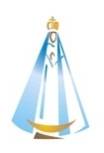 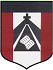 Espacio Curricular: Catequesis.Seño: Andrea.Grado: Tercer grado A y B.Hola queridos chicos,  familia querida! Qué lindo volvernos a  encontrar para seguir compartiendo un espacio de descubrir juntos el amor de Dios en nuestras vidas!Les envío los encuentros de los días martes y jueves  de  esta semana y de la  semana  próxima, es decir,  la planificación de cuatro encuentros; cuyas propuestas de actividades y reflexiones pueden realizar y  distribuir según los tiempos y ritmos de cada niño y familia; con el objetivo de  que estén tranquilos y no comprimidos, dando  espacio y disfrutando  su realización , en relación al  trabajo y dedicación de las diferentes materias. (Por ejemplo:  pueden realizar las consignas 1,2 y 3  esta semana, y las consignas  4,5 y 6   la semana próxima)Tema: “LA ALIANZA NOS CONVIRTIÓ EN PUEBLO DE DIOS ”Desarrollo: Semana del 5/10 al 9/10Para iniciar, recordaremos el eje central del último encuentro: el  texto bíblico de la página 33,  parte de una situación en la que el Pueblo de Dios, el pueblo de Abraham, se encuentra esclavizado en  Egipto, y le pedían a Dios que los libere. Dios escucha el pedido y cumple su promesa, y lo manda a Moisés para que libere a su pueblo.A continuación,los invito a leer con mucha atención la narrativa de la página 34; que nos introduce en un acontecimiento  muy importante que se conoce como el día de Pascua, que es el día en que el Pueblo de Dios se liberó de la esclavitud en  Egipto y se trasladó a la tierra que Dios le había prometido. Dios envía a Moisés para que dirija a su Pueblo hacia su destino, y en el camino se produce otro de los acontecimientos más importantes:  Dios le entrega a Moisés los Diez Mandamientos, a partir de los cuales Él  le enseña a su Pueblo a organizarse en torno al amor, la justicia y el respeto. Podrán conocer  y reflexionar sobre estos Diez Mandamientos leyendo  el archivo adjunto. Mientras realizan esta actividad acompañar con la canción “Los Diez Mandamientos” que encontrarás en el siguiente enlace: https://youtu.be/DEd1KC3Drxs         Semana  del  13/10 al 16/10:Les propongo ahora realizar las actividades 6 y 7  que,  en este sentido, están orientadas a comparar esas normas de Dios con otras normas que las personas establecemos en la actualidad para poder convivir entre todos con respeto y en paz. El texto introductorio de la actividad 8, página 35, te invita a reflexionar e identificar acciones que representan un compromiso de vida que compartimos con quienes amamos. Para finalizar este encuentro te propongo  a modo de oración, leer el mensaje “Para guardar en el corazón”. . A vivir una hermosa semana sintiendo en el corazón  esta Alianza del  Amor de Dios con nosotros !!Que les llegue todo mi  cariño!! Los llevo siempre en el  corazón!! Cuídense así pronto nos volvemos a encontrar!!Seño Andre.Ante dudas y sugerencias: agiraudo@institutonsvallecba.edu.ar  (cuando retomemos los encuentros en el colegio haremos juntos la corrección de las actividades) Sin embargo, aquella familia que desee compartir la tarea realizada, puede enviarla para que yo la vea  y le haga una devolución,   será bienvenida! 